24.04.2020 RECYKLINGNajprościej mówiąc RECYKLING to powtórne wykorzystanie odpadów w celu uzyskania nowego produktu, na przykład z kilku plastikowych butelek możemy zrobić koszulkę sportową, także należy segregować śmieci i wrzucać o odpowiednich pojemników. A oto historyjka, jak można z  innych odpadów stworzyć nowe rzeczy.  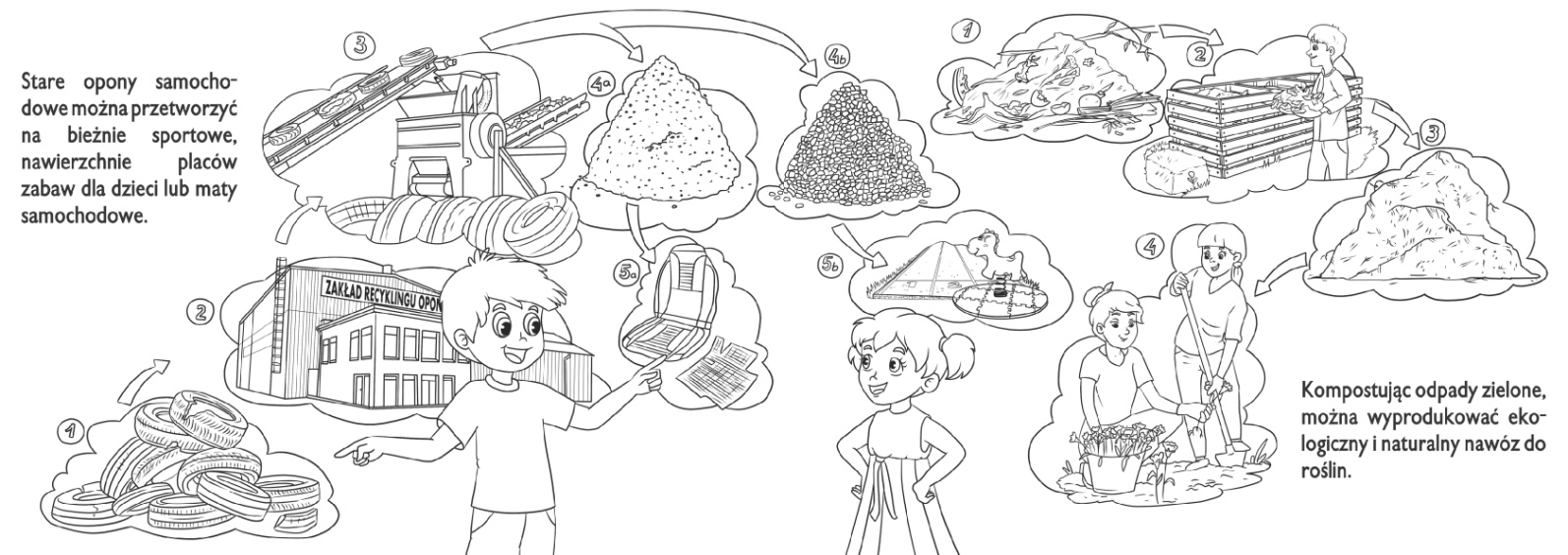 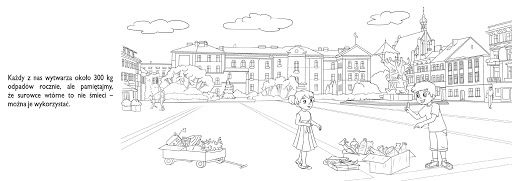 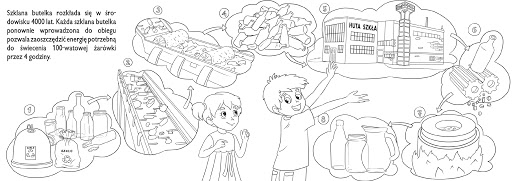 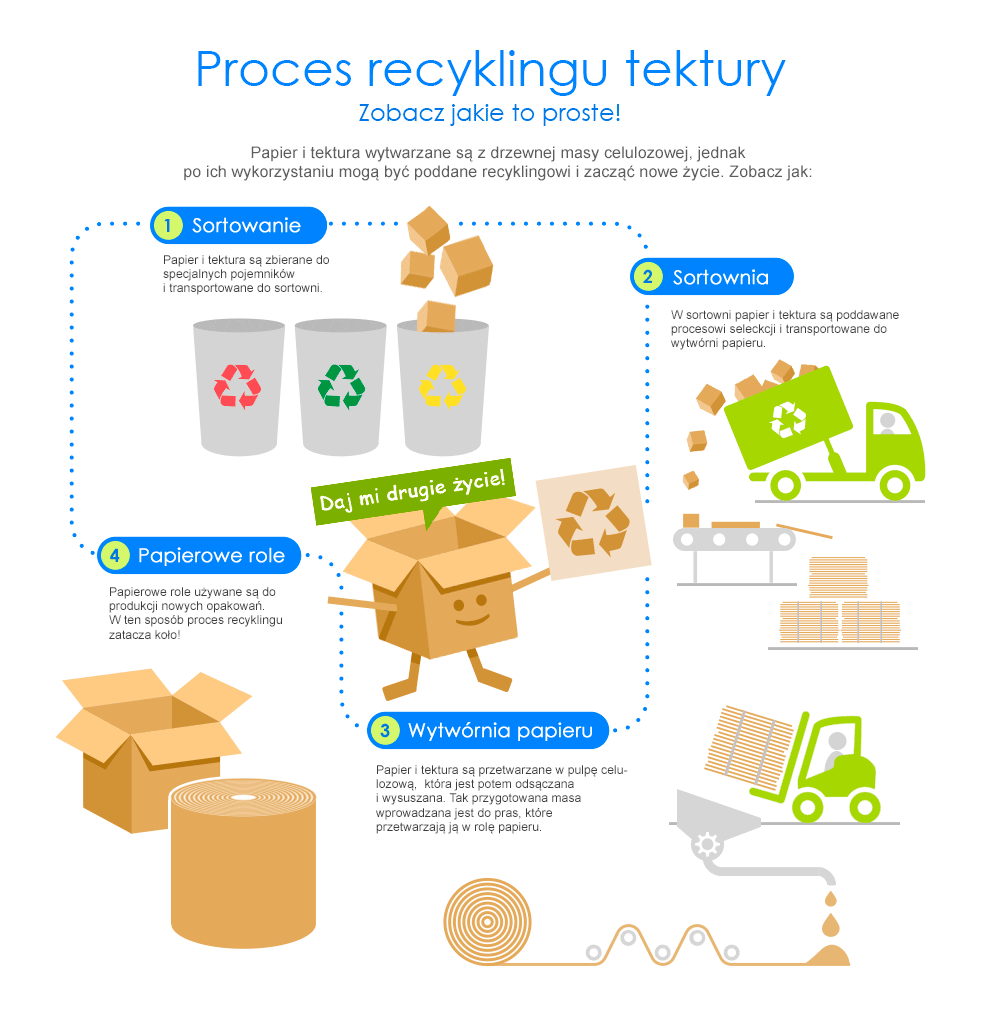 Przypomnijmy sobie jeszcze jak należy segregować odpady: 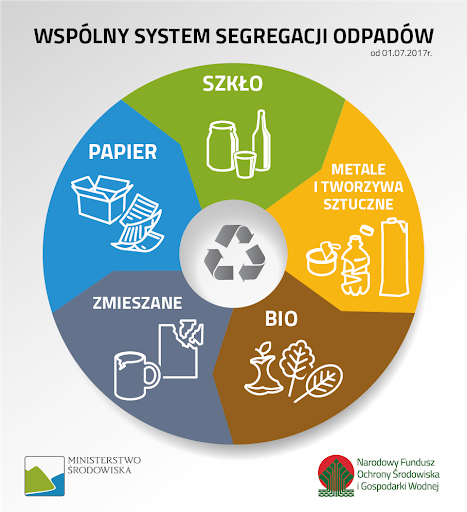 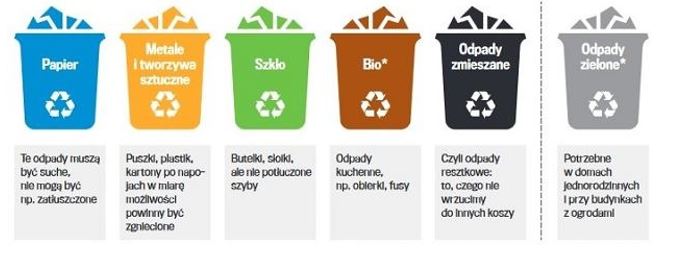 zad. 1  Połącz obrazek z nazwą naszej planety.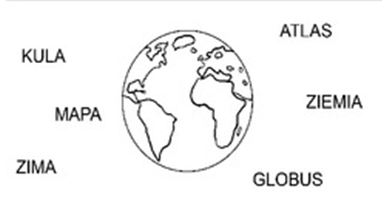 Zad. 2  Wpisz w pustych polach pierwsze litery z nazw obrazków. Odczytaj hasło.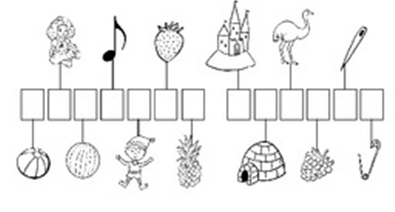 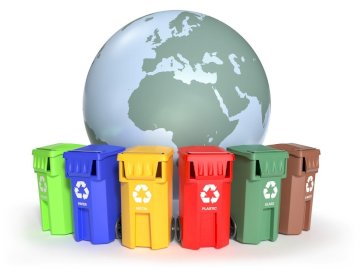 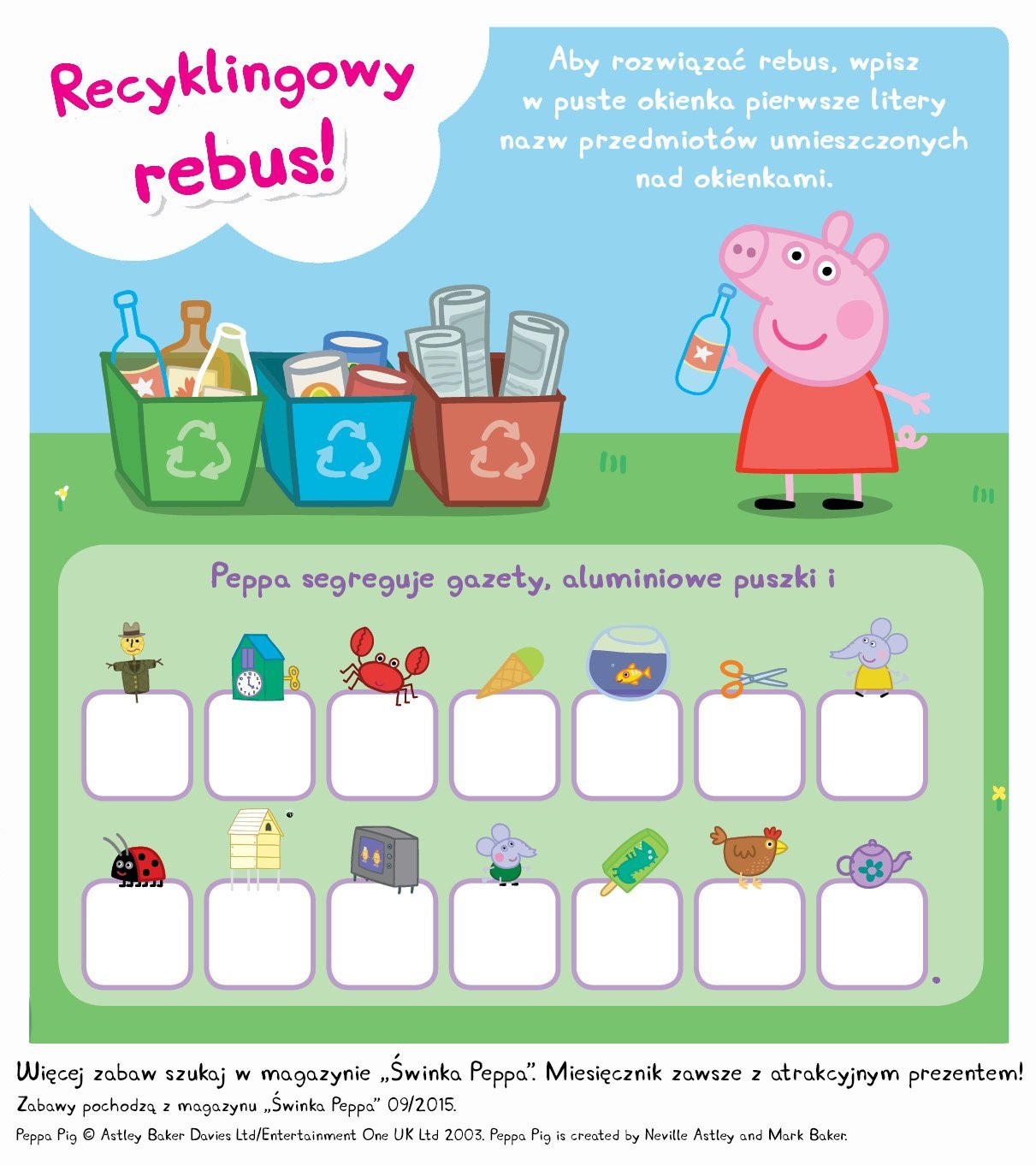 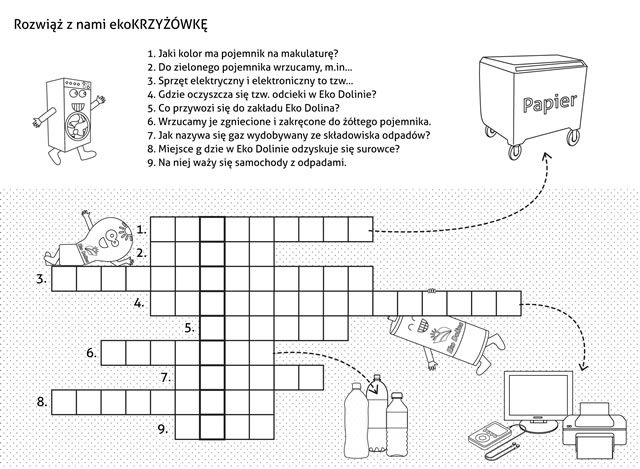 Poćwiczymy teraz pisanie literki R – jak recykling: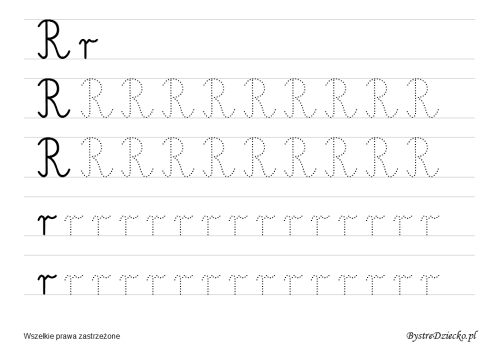 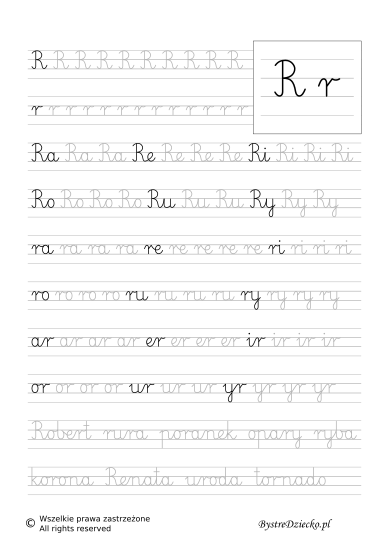 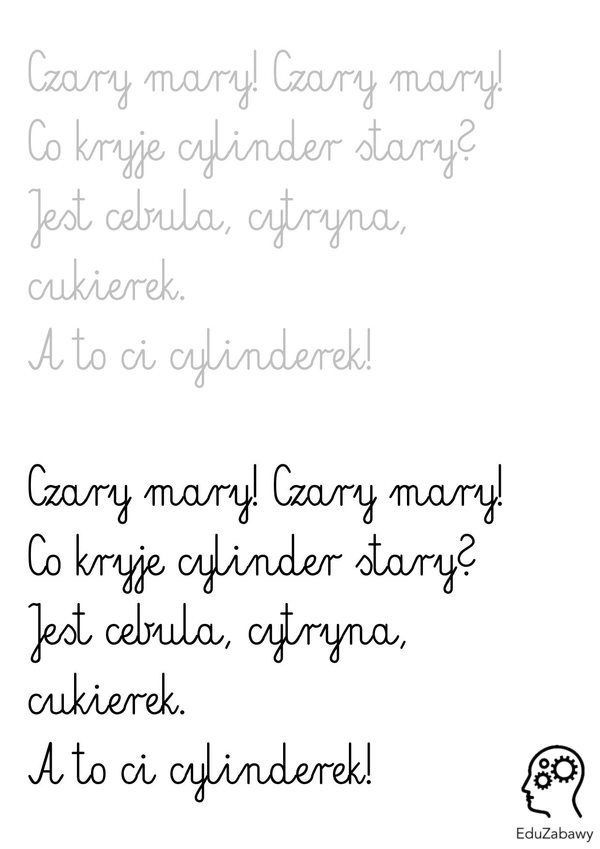 Przeczytaj tekst, spróbuj go przepisać a następnie podkreśl literkę R, r.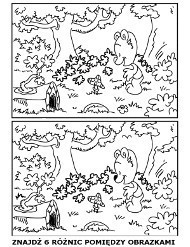 Udanej nauki i zabawy  Postarajcie  się też zrobić symbole narodowe /flagi, godło lub kotylion/Przesłałam wczoraj na maila.POZDRAWIAM    i miłego weekendu życzę!!!!